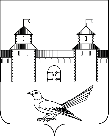 От 22.08.2016 № 1474-пО внесении изменений в постановление администрации города Сорочинска Оренбургской области от 11.10.2013№330-п «Об утверждении муниципальной программы «Эффективная власть Сорочинского городского округа Оренбургской области на 2014-2018 годы» (в редакции постановлений  от 20.12.2013 № 454-п, от 16.06.2014 № 210-п,  от 10.10.2014 № 373-п, от 16.12.2014 № 458-п, от 13.07.2015 № 260-п, от 18.12.2015 № 747-п, от 09.03.2016 № 262-п, от 12.04.2016 № 511-п, от 25.05.2016 № 755-п, от 25.07.2016 № 1259-п)	В соответствии с Бюджетным кодексом Российской Федерации, Федеральным законом от 06.10.2003 № 131-ФЗ «Об общих принципах организации местного самоуправления в Российской Федерации», руководствуясь статьями 32, 35, 40 Устава муниципального образования Сорочинский городской округ Оренбургской области, администрация Сорочинского городского округа Оренбургской области постановляет:Внести в постановление администрации города Сорочинска Оренбургской области от 11.10.2013 № 330-п «Об утверждении муниципальной программы «Эффективная власть Сорочинского городского округа Оренбургской области на 2014-2018 годы» (в редакции постановлений  от 20.12.2013 №454-п, от 16.06.2014 №210-п, от 10.10.2014 №373-п, от 16.12.2014 №458-п, от 13.07.2015 №260-п, от 18.12.2015 №747-п, от 09.03.2016 № 262-п, от 12.04.2016 № 511-п, от 25.05.2016 № 755-п,  от 25.07.2016 № 1259-п), следующие изменения:В разделе «Объемы  и источники финансирования муниципальной программы (тыс. руб.) с разбивкой по годам и подпрограммам» паспорта муниципальной программы «Эффективная власть Сорочинского городского округа Оренбургской области на 2017-2018 годы»: по строке «Объемы финансового обеспечения Программы составляет» цифры  «196137,7» заменить цифрами «197137,7», цифры по строке «2016 год» «41445,9» заменить цифрами «42445,9» ; по строке Основное мероприятие «Обеспечение деятельности по обслуживанию органов местного самоуправления в рамках муниципальной программы «Эффективная власть Сорочинского городского округа Оренбургской области на 2014-2018 годы» цифры «96679,6» заменить цифрами «97679,6», цифры по строке «2016 год» «32393,2» заменить цифрами «33393,2».Приложение № 3 к муниципальной программе «Эффективная власть Сорочинского городского округа Оренбургской области на 2014-2018 годы» «Ресурсное обеспечение реализации муниципальной программы» изложить в новой редакции  согласно приложению №1.Контроль за исполнением настоящего постановления возложить на руководителя аппарата (управляющего делами) администрации городского округа Черных И.Н. Установить, что настоящее постановление вступает в силу после официального опубликования.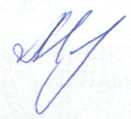 Глава муниципального образованияСорочинский городской округ                                                                     Т.П. МелентьеваРазослано: в дело, Павловой Е.А., исполнителям программы, отделу по экономике, Управлению финансов, Кузнецову В.Г., Информационный бюллетень, прокуратуре.Приложение №1 к постановлению администрацииСорочинского городского округа Оренбургской областиот 22.08.2016 № 1474-п«Приложение № 3 к муниципальной программе «Эффективная власть Сорочинского городского округа  Оренбургской области на 2014-2018 годы»Ресурсное обеспечениереализации муниципальной программы                                                                                                                                                          (тыс. рублей)Администрация Сорочинского городского округа Оренбургской областиП О С Т А Н О В Л Е Н И Е №п/пСтатусНаименование муниципальной программы, подпрограммы, основного мероприятияГлавный распорядитель бюджетных средствКод бюджетной классификацииКод бюджетной классификацииКод бюджетной классификацииОбъемы бюджетных ассигнованийОбъемы бюджетных ассигнованийОбъемы бюджетных ассигнованийОбъемы бюджетных ассигнованийОбъемы бюджетных ассигнований№п/пСтатусНаименование муниципальной программы, подпрограммы, основного мероприятияГлавный распорядитель бюджетных средствГРБСРзПрЦСР2014г2015г2016г2017г2018г1234567891011121.Муниципальная программаМуниципальная программа «Эффективная власть  Сорочинского  городского округа Оренбургской области на 2014 – 2018 годы»всего, в том числе:ХХХ10 588,669 801,442 445,937 150,937 150,91.Муниципальная программаМуниципальная программа «Эффективная власть  Сорочинского  городского округа Оренбургской области на 2014 – 2018 годы»Сорочинский городской Совет депутатов70224,01.Муниципальная программаМуниципальная программа «Эффективная власть  Сорочинского  городского округа Оренбургской области на 2014 – 2018 годы»Администрация Сорочинского городского округа Оренбургской области711ХХ9 739,328 753,338 030,937 130,937 130,91.Муниципальная программаМуниципальная программа «Эффективная власть  Сорочинского  городского округа Оренбургской области на 2014 – 2018 годы»Управление финансов Сорочинского городского округа712ХХ446,210 451,71.Муниципальная программаМуниципальная программа «Эффективная власть  Сорочинского  городского округа Оренбургской области на 2014 – 2018 годы»Отдел по культуре и искусству администрации Сорочинского городского округа714ХХ1205 006,9415,020,020,01.Муниципальная программаМуниципальная программа «Эффективная власть  Сорочинского  городского округа Оренбургской области на 2014 – 2018 годы»Отдел по управлению имуществом и земельным отношениям администрации Сорочинского городского округа715ХХ16,91.Муниципальная программаМуниципальная программа «Эффективная власть  Сорочинского  городского округа Оренбургской области на 2014 – 2018 годы»Управление ЖКХ администрации Сорочинского городского округа718ХХ4 000,00,00,01.Муниципальная программаМуниципальная программа «Эффективная власть  Сорочинского  городского округа Оренбургской области на 2014 – 2018 годы»Управление образования администрации Сорочинского городского округа771ХХ259,125 572,61.0Основное мероприятие «Обеспечение деятельности по обслуживанию органов местного самоуправления в рамках муниципальной программы «Эффективная власть Сорочинского городского округа Оренбургской области на 2014-2018 годы»всего, в том числе:XXX33 393,332 143,232 143,21.0Основное мероприятие «Обеспечение деятельности по обслуживанию органов местного самоуправления в рамках муниципальной программы «Эффективная власть Сорочинского городского округа Оренбургской области на 2014-2018 годы»Администрация Сорочинского городского округа Оренбургской области711XX33 393,332 143,232 143,2Мероприятие 1Обеспечение деятельности учебно-методических кабинетов и учреждений по ведению бюджетного и бухгалтерского учетаАдминистрация Сорочинского городского округа Оренбургской области711011331 00 10 01304 681,24 681,24 681,2Мероприятие 2Обеспечение деятельности по хозяйственному обслуживанию органов местного самоуправленияАдминистрация Сорочинского городского округа Оренбургской области711011331 00 10 014028 712,027 462,027 462,01.1Подпрограмма 1 «По выполнению наказов избирателей депутатами Совета депутатов Сорочинского городского округа на 2014- 2016 годы»всего, в том числе:ХХХ2 717,62 652,24 400,01.1Подпрограмма 1 «По выполнению наказов избирателей депутатами Совета депутатов Сорочинского городского округа на 2014- 2016 годы»Администрация Сорочинского городского округа711ХХ2 580,62 450,41.1Подпрограмма 1 «По выполнению наказов избирателей депутатами Совета депутатов Сорочинского городского округа на 2014- 2016 годы»Управление жилищно-коммунального хозяйства администрации Сорочинского городского округа718ХХ4 000,01.1Подпрограмма 1 «По выполнению наказов избирателей депутатами Совета депутатов Сорочинского городского округа на 2014- 2016 годы»Управление образования администрации Сорочинского городского округа771ХХ137201,81.1Подпрограмма 1 «По выполнению наказов избирателей депутатами Совета депутатов Сорочинского городского округа на 2014- 2016 годы»Отдел по культуре и искусству администрации Сорочинского городского округа714ХХ400,01.1.1Основное мероприятие 1«Обеспечение мер по выполнению наказов  избирателей депутатам»всего, в том числе:ХХХ2717,62652,24 400,01.1.1Основное мероприятие 1«Обеспечение мер по выполнению наказов  избирателей депутатам»Администрация Сорочинского городского округа711040931 3 70261 810,51 757,41.1.1Основное мероприятие 1«Обеспечение мер по выполнению наказов  избирателей депутатам»Администрация Сорочинского городского округа711050331 3 7026770,1693,01.1.1Основное мероприятие 1«Обеспечение мер по выполнению наказов  избирателей депутатам»Управление жилищно-коммунального хозяйства администрации Сорочинского городского округа718040931 1 01 7026 01 784,01.1.1Основное мероприятие 1«Обеспечение мер по выполнению наказов  избирателей депутатам»Управление жилищно-коммунального хозяйства администрации Сорочинского городского округа7180503 31 1 01 7026 02 216,0«Обеспечение мер по выполнению наказов  избирателей депутатам»Отдел по культуре и искусству администрации Сорочинского городского округа714080131 1 01 70 260400,0«Обеспечение мер по выполнению наказов  избирателей депутатам»Управление образования администрации Сорочинского городского округа771070131 3 7026137,0201,81.2Подпрограмма 2 «Снижение административных барьеров, оптимизация и повышение качества предоставления муниципальных услуг, в том числе на базе многофункционального центра предоставления муниципальных услуг города Сорочинска на 2014-2018 годы»всего, в том числе:ХХХ5 656,04 872,0 1 559,0 1 809,01 809,01.2Подпрограмма 2 «Снижение административных барьеров, оптимизация и повышение качества предоставления муниципальных услуг, в том числе на базе многофункционального центра предоставления муниципальных услуг города Сорочинска на 2014-2018 годы»Администрация Сорочинского городского округа711ХХ5 656,04 872,01 559,01 809,01 809,01.2.1Основное мероприятие 2.1«Организация предоставления государственных  и муниципальных  услуг в многофункциональном центре предоставления государственных и муниципальных услуг»всего, в том числе:ХХХ5 656,04 872,01 559,01 809,01 809,01.2.1Основное мероприятие 2.1«Организация предоставления государственных  и муниципальных  услуг в многофункциональном центре предоставления государственных и муниципальных услуг»Администрация Сорочинского городского округа711041231 2 80573 625,02 498,01.2.1Основное мероприятие 2.1«Организация предоставления государственных  и муниципальных  услуг в многофункциональном центре предоставления государственных и муниципальных услуг»Администрация Сорочинского городского округа711041231 2 53922 031,02 374,01.2.1Основное мероприятие 2.1«Организация предоставления государственных  и муниципальных  услуг в многофункциональном центре предоставления государственных и муниципальных услуг»Администрация Сорочинского городского округа711041231 2 01 001901 559,0 1 809,01 809,01. 3Подпрограмма3 «Развитие муниципальной службы Сорочинского городского округа на 2014-2018 годы»Всего, в том числе: ХХХ0,00,02 978,72 978,72 978,71. 3Подпрограмма3 «Развитие муниципальной службы Сорочинского городского округа на 2014-2018 годы»Администрация Сорочинского городского округа711ХХ2 978,72 978,72 978,71.3.1Основное мероприятие 3.1«Предоставление социальных доплат к пенсии»всего, в том числе:ХХХ2 978,72 978,72 978,71.3.1Основное мероприятие 3.1«Предоставление социальных доплат к пенсии»Администрация Сорочинского городского округа711100131 3 02 900102 978,72 978,72 978,71. 4Подпрограмма 4«О противодействии коррупции в Сорочинском городском округе на 2014-2018 годы»Всего, в том числе: ХХХ0,00,00,00,00,01. 4Подпрограмма 4«О противодействии коррупции в Сорочинском городском округе на 2014-2018 годы»ХХ0,00,00,00,00,01.4.1Основное мероприятие4.1 -всего, в том числе:ХХХ-----1. 5Подпрограмма5 «О реализации модели национальной политики в Сорочинском городском округе на 2014-2018 годы»Всего, в том числе: ХХХ15,015,015,020,020,01. 5Подпрограмма5 «О реализации модели национальной политики в Сорочинском городском округе на 2014-2018 годы»Отдел по культуре и искусству администрации Сорочинского городского округа714ХХ15,015,015,020,020,01.5.1Основное мероприятие5.1«Осуществление национальной политики в Сорочинском городском округе»всего, в том числе:ХХХ15,015,015,020,020,01.5.1Основное мероприятие5.1«Осуществление национальной политики в Сорочинском городском округе»Отдел по культуре и искусству администрации Сорочинского городского округа714080131 5 702815,015,01.5.1Основное мероприятие5.1«Осуществление национальной политики в Сорочинском городском округе»Отдел по культуре и искусству администрации Сорочинского городского округа714080131 5 01 7028015,020,020,01.6.Подпрограмма6 «Информационный город» Сорочинского городского округа на 2014-2018 годы»всего, в том числе:ХХХ200,0200,0100,0200,0200,01.6.Подпрограмма6 «Информационный город» Сорочинского городского округа на 2014-2018 годы»1.6.Подпрограмма6 «Информационный город» Сорочинского городского округа на 2014-2018 годы»Администрация Сорочинского городского округа711ХХ200,0200,0100,0200,0200,01.6.1Основное мероприятие6.1«Осуществление перевода государственных и муниципальных услуг в электронный вид»всего, в том числе:ХХХ200,0200,0100,0200,0200,01.6.1Основное мероприятие6.1«Осуществление перевода государственных и муниципальных услуг в электронный вид»Администрация Сорочинского городского округа711011331 6 7029200,0200,01.6.1Основное мероприятие6.1«Осуществление перевода государственных и муниципальных услуг в электронный вид»Администрация Сорочинского городского округа711011331 6 01 70290100,0200,0200,01.7.1Подпрограмма7««Повышение эффективности бюджетных расходов Сорочинского  городского округа на 2014-2015 годывсего, в том числе:ХХХ2 000,051 836,90,00,00,01.7.1Подпрограмма7««Повышение эффективности бюджетных расходов Сорочинского  городского округа на 2014-2015 годыСорочинский городской Совет депутатов702ХХ24,01.7.1Подпрограмма7««Повышение эффективности бюджетных расходов Сорочинского  городского округа на 2014-2015 годыАдминистрация Сорочинского городского округа711ХХ1 302,720 707,61.7.1Подпрограмма7««Повышение эффективности бюджетных расходов Сорочинского  городского округа на 2014-2015 годыУправление финансов Сорочинского городского округа712446,2749,71.7.1Подпрограмма7««Повышение эффективности бюджетных расходов Сорочинского  городского округа на 2014-2015 годыОтдел по культуре и искусству администрации Сорочинского городского округа714ХХ105,04 991,91.7.1Подпрограмма7««Повышение эффективности бюджетных расходов Сорочинского  городского округа на 2014-2015 годыОтдел по управлениюмуниципальным  имуществом и земельным отношениям администрации Сорочинского городского округа715ХХ16,91.7.1Подпрограмма7««Повышение эффективности бюджетных расходов Сорочинского  городского округа на 2014-2015 годыУправление образования администрации Сорочинского городского округа771ХХ122,125 370,8Основное мероприятие «Обеспечение реализации программы в рамках муниципальной программы «Эффективная власть на 2014-2018 годы»всего, в том числе:XXX10255,3Основное мероприятие «Обеспечение реализации программы в рамках муниципальной программы «Эффективная власть на 2014-2018 годы»Администрация Сорочинского городского округа Оренбургской области71104123180019523,3Основное мероприятие «Обеспечение реализации программы в рамках муниципальной программы «Эффективная власть на 2014-2018 годы»Управление финансов Сорочинского городского округа712010631800029 702,0